Ηράκλειο ………………..Αρ. Πρωτ:……………….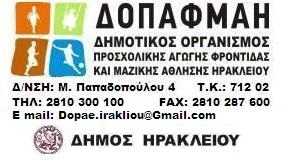 ΑΝΑΚΟΙΝΩΣΗΚατά την μοριοδότηση διαπιστώθηκε των υποψηφίων οι παρακάτω δεν είχαν προσκομίσει το απαιτούμενο τυπικό προσόν:	  			                         Κατά την μοριοδότηση των υποψηφίων προέκυψε η ακύρωση των αιτήσεων λόγω σώρευση θέσεων διαφορετικών κατηγοριών:Κατά την μοριοδότηση των υποψηφίων οι διαπιστώθηκε ότι παρακάτω δεν είχαν προσκομίσει την απαραίτητη βεβαίωση πιστοποίησης:Κατά την μοριοδότηση των υποψηφίων οι διαπιστώθηκε ότι παρακάτω δεν είχαν προσκομίσει τα απαραίτητα δικαιολογητικά:Η αρμόδια ΥπάλληλοςΚΑΚΟΥΡΑΚΗ ΓΕΩΡΓΙΑΑ/ΑΟΝΟΜΑ ΕΠΩΝΥΜΟΠΑΤΡΩΝΥΜΟΑΔΤΚΩΔΙΚΟΣ ΘΕΣΗΣ1ΝΙΚΟΛΟΥΔΗ ΡΟΥΣΙΑΕΜΜΑΝΟΥΗΛΦ 2538301032ΝΙΚΟΛΟΥΔΗ ΜΑΡΙΑΕΜΜΑΝΟΥΗΛΦ 2538311033ΤΣΙΚΝΑΚΗ ΕΙΡΗΝΗΜΙΧΑΗΛΣ 8629091034ΚΡΙΤΣΩΤΑΚΗ ΕΥΓΕΝΙΑΕΜΜΑΝΟΥΗΛΑΖ 9587781035ΚΑΒΑΛΑΡΑΚΗ ΕΛΙΣΑΒΕΤΔΗΜΗΤΡΙΟΣΑΕ 4633701036ΚΟΝΤΟΥ ΑΝΝΑΕΜΜΑΝΟΥΗΛΞ 9403611037ΚΑΒΒΑΛΟΥ ΕΥΑΓΓΕΛΙΑΣΤΥΛΙΑΝΟΣΑΑ 3710931038ΣΑΡΡΗ ΧΑΡΙΚΛΕΙΑΑΡΙΣΤΟΔΗΜΟΣΑΒ 9614001039ΦΙΤΣΑΚΗ ΑΡΓΥΡΗΔΗΜΟΣΘΕΝΗΣΑΕ 95950910310ΜΠΡΑΓΟΥΔΑΚΗ ΧΑΡΙΚΛΕΙΑΚΩΝΣΤΑΝΤΙΝΟΣΞ 95041110311ΖΑΧΑΡΙΟΥΔΑΚΗ ΧΡΥΣΑΝΘΗΕΜΑΝΟΥΗΛΑΙ 94237710312ΜΕΣΣΑΡΙΤΑΚΗ ΕΙΡΗΝΗΓΕΩΡΓΙΟΣΞ 95386310313ΔΑΛΑΡΗ ΑΙΜΙΛΙΑΓΕΩΡΓΙΟΣΑΒ 76934110214ΕΔΙΑΡΟΓΛΟΥ ΧΡΙΣΤΙΝΑ ΣΩΤΗΡΙΑΑΘΑΝΑΣΙΟΣΑΚ 94248510215ΘΑΝΟΥ ΕΜΜΑΝΟΥΕΛΑΑΘΑΝΑΣΙΟΣΧ 85629410216ΣΠΥΡΙΔΑΚΗ ΑΝΝΑΜΥΡΩΝΑΒ 47968710417ΧΑΤΖΗΓΙΑΝΝΗ ΔΗΜΗΤΡΑΕΥΑΓΓΕΛΟΣΠ 49346910418ΣΠΥΡΙΔΑΚΗΣ ΜΙΧΑΗΛ ΑΓΓΕΛΟΣΝΙΚΟΛΑΟΣΑΜ 45666510419ΤΡΙΠΙΔΑΚΗ ΑΛΕΞΑΝΔΡΑΙΩΣΗΦΑΕ 46352910420ΠΑΠΑΔΑΚΗ ΔΑΝΑΗΜΙΧΑΗΛΑΜ 95849210421ΠΛΟΥΣΑΚΗ ΦΛΩΡΑΑΠΟΣΤΟΛΟΣΑΙ 94152410422ΛΥΤΡΑΣ ΓΡΗΓΟΡΙΟΣΓΕΩΡΓΙΟΣΑΙ 44287410423ΠΑΠΑΓΙΑΝΝΗ ΜΑΡΙΑΙΩΑΝΝΗΣΡ 388315104Α/ΑΟΝΟΜΑ ΕΠΩΝΥΜΟΠΑΤΡΩΝΥΜΟΑΔΤΚΩΔΙΚΟΣ ΘΕΣΗΣ1ΘΕΟΔΩΡΑΚΗ ΕΥΦΡΟΣΥΝΗΚΩΝΣΤΑΝΤΙΝΟΣΠ 494326103-1052ΤΣΙΣΜΕΝΑΚΗ ΜΑΡΙΑΝΙΚΟΛΑΟΣΣ 868074103-1053ΜΑΓΚΟΥΣΑΚΗ ΑΝΝΑΔΗΜΗΤΡΙΟΣΧ 346590103-104-1054ΧΑΡΑΛΑΜΠΑΚΗ ΓΕΩΡΓΙΑΝΙΚΟΛΑΟΣΑΖ 963798103 - 1055ΣΠΑΘΑΡΑΚΗ ΝΙΚΟΛΙΤΣΑΙΩΑΝΝΗΣΑΜ 454543104-105Α/ΑΟΝΟΜΑ ΕΠΩΝΥΜΟΠΑΤΡΩΝΥΜΟΑΔΤΚΩΔΙΚΟΣ ΘΕΣΗΣ1ΜΑΝΟΥΣΑΚΗ ΕΛΕΝΗ ΑΝΝΑΑΝΤΩΝΙΟΣΑΜ 4580391032ΠΑΠΑΔΑΚΗ ΕΥΑΓΓΕΛΙΑΣΟΦΟΚΛΗΣΑΗ 4731831033ΝΙΚΗΦΟΡΑΚΗ ΕΥΤΥΧΙΑ ΜΑΡΙΑΓΕΩΡΓΙΟΣΑΙ 9422291034ΚΑΝΙΑΔΑΚΗ ΚΑΛΛΙΡΟΗΕΜΜΑΝΟΥΗΛΦ 4569651035ΣΗΦΑΚΗ ΟΛΓΑΕΜΜΑΝΟΥΗΛΑΜ 466588103Α/ΑΟΝΟΜΑ ΕΠΩΝΥΜΟΠΑΤΡΩΝΥΜΟΑΔΤΚΩΔΙΚΟΣ ΘΕΣΗΣ1ΚΟΥΚΛΑΚΗ ΧΡΥΣΑΦΩΤΙΟΣΑΒ 478533103